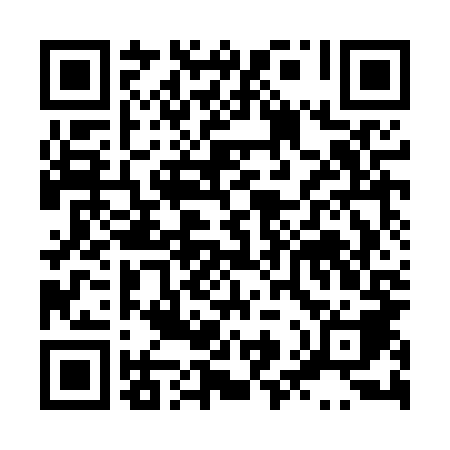 Ramadan times for Wensowken, PolandMon 11 Mar 2024 - Wed 10 Apr 2024High Latitude Method: Angle Based RulePrayer Calculation Method: Muslim World LeagueAsar Calculation Method: HanafiPrayer times provided by https://www.salahtimes.comDateDayFajrSuhurSunriseDhuhrAsrIftarMaghribIsha11Mon3:573:575:5511:423:305:295:297:2012Tue3:543:545:5311:413:325:315:317:2213Wed3:523:525:5111:413:335:335:337:2414Thu3:493:495:4811:413:355:355:357:2715Fri3:463:465:4611:403:375:365:367:2916Sat3:443:445:4311:403:385:385:387:3117Sun3:413:415:4111:403:405:405:407:3318Mon3:383:385:3811:403:415:425:427:3519Tue3:353:355:3611:393:435:445:447:3720Wed3:323:325:3311:393:445:465:467:4021Thu3:293:295:3111:393:465:485:487:4222Fri3:273:275:2811:383:475:505:507:4423Sat3:243:245:2611:383:495:515:517:4624Sun3:213:215:2311:383:505:535:537:4925Mon3:183:185:2111:383:515:555:557:5126Tue3:153:155:1811:373:535:575:577:5327Wed3:123:125:1611:373:545:595:597:5628Thu3:093:095:1411:373:566:016:017:5829Fri3:063:065:1111:363:576:036:038:0030Sat3:033:035:0911:363:596:056:058:0331Sun3:593:596:0612:365:007:067:069:051Mon3:563:566:0412:355:017:087:089:082Tue3:533:536:0112:355:037:107:109:103Wed3:503:505:5912:355:047:127:129:134Thu3:473:475:5612:355:057:147:149:155Fri3:433:435:5412:345:077:167:169:186Sat3:403:405:5212:345:087:187:189:217Sun3:373:375:4912:345:097:197:199:238Mon3:343:345:4712:335:117:217:219:269Tue3:303:305:4412:335:127:237:239:2910Wed3:273:275:4212:335:137:257:259:31